IMPLEMENTASI MANAJEMEN KARIR KARYAWAN DI RUMAH SAKIT AMAL SEHAT WONOGIRIYoelanda Ade SazqyaAbstrakPenelitian ini bertujuan untuk menilai implementasi manajemen karir karyawan di Rumah Sakit Amal Sehat Wonogiri. Metode analisis dalam penelitian ini menggunakan analisis kuantitatif deskriptif, dengan teknik pengambilan sampel random sampling dengan jumlah 68 responden yang merupakan karyawan Rumah Sakit Amal Sehat Wonogiri. Metode yang digunakan dalam pengumpulan data dilakukan, yaitu dengan menggunakan metode observasi dan penyebaran kuesioner yang sudah dilakukan diuji validitas dan reliabilitasnya. Data instrumen yang digunakan pengukuran data pada kuesioner penelitian ini mengunakan skala Likert modivikasi 1-4. Analisis kuantitatif dalam penelitian ini menggunakan mean aritmatik untuk mengetahui rata-rata implementasi manajemen karir karyawan di Rumah Sakit Amal Sehat Wonogiri. Hasil analisis penelitian ini menunjukan bahwa manajemen karir dirumah sakit dipresepsikan karyawan sebagai tidak setuju dengan nilai total rata-rata keseluruhan indikator manajemen karir yaitu 2,20. Hasil dari uji mean aritmatik indikator manajemen karir perlakuan yang adil dalam berkarir sebesar 2,15. Keperdulian para atasan langsung sebesar 2,41. Informasi tentang berbagai peluang promosi sebesar 2,17. Adanya minat untuk dipromosikan sebesar 3,10. Dan tingkat kepuasan karyawan sebesar 1,16.Kata Kunci: Analisis, Manajemen Karir, Rumah Sakit Amal Sehat Wonogiri, Promosi.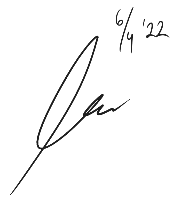 IMPLEMENTATION OF EMPLOYEE CAREER MANAGEMENT AT AMAL SEHAT HOSPITAL WONOGIRIYoelanda Ade SazqyaAbstractThis study aims to assess the implementation of employee career management at the Wonogiri Amal Sehat Hospital. The method of analysis in this study uses descriptive quantitative analysis, with a random sampling technique with a total of 68 respondents who are employees of the Wonogiri Amal Sehat Hospital. The method used in data collection is by using the method of observation and distributing questionnaires that have been tested for validity and reliability. The instrument data used to measure the data in  this research questionnaire using a modified Likert scale of 1-4. Quantitative analysis in this study uses the arithmetic mean to determine the average implementation of employee career management at the Wonogiri Amal Sehat Hospital. The results of the analysis of this study indicate that career management in hospitals is perceived by employees as disagreeing with the total average value of all career management indicators, which is 2,20. The results of the arithmetic mean test for fair treatment career management indicators in a career are 2,15. The concern of direct superiors is 2,41. Information about various promotional opportunities is 2,17. There is an interest to be promoted at 3,10. And the level of employee satisfaction is 1,16.Keywords: Analysis, Career Management, Wonogiri Amal Sehat Hospital, Promotion.